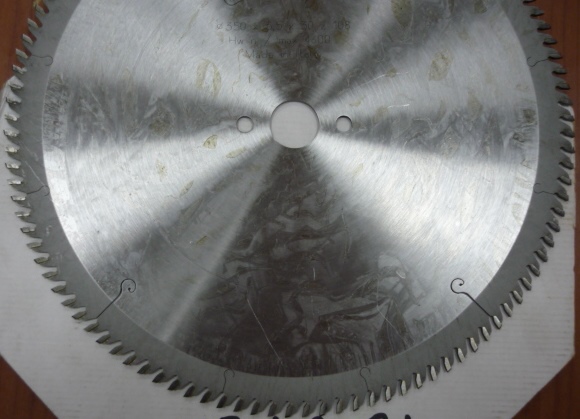 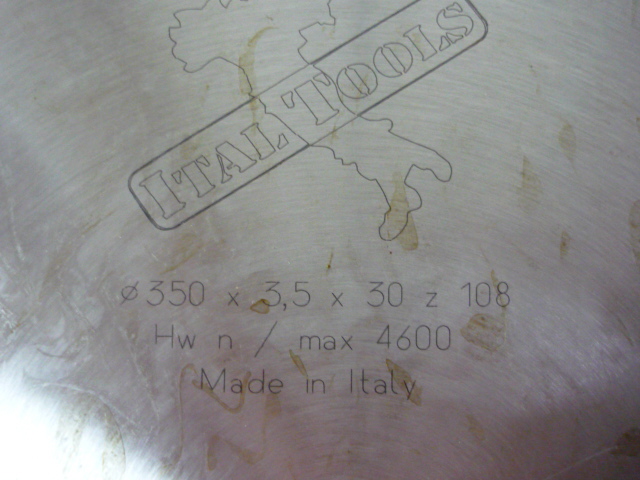 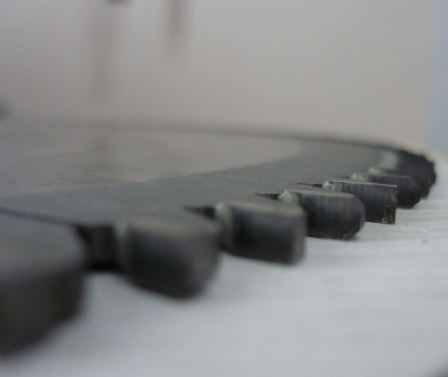 Код из 1САртикулНаименоваие/ Бренд/ПоставщикТехнические характеристикиГабаритыД*Ш*В,ммМасса,грМатериалМесто установки/Назначение04015IM0350108031Пила дисковая 350*3,5*30 Z=108 TFZ350*3,5*30 Z=108 TFZ1000металлОбрабатывающие центра форматно-раскроечные станки /основная пила –распил древесины04015IM0350108031350*3,5*30 Z=108 TFZ1000металлОбрабатывающие центра форматно-раскроечные станки /основная пила –распил древесины04015IM0350108031  ItalTool350*3,5*30 Z=108 TFZ1000металлОбрабатывающие центра форматно-раскроечные станки /основная пила –распил древесины